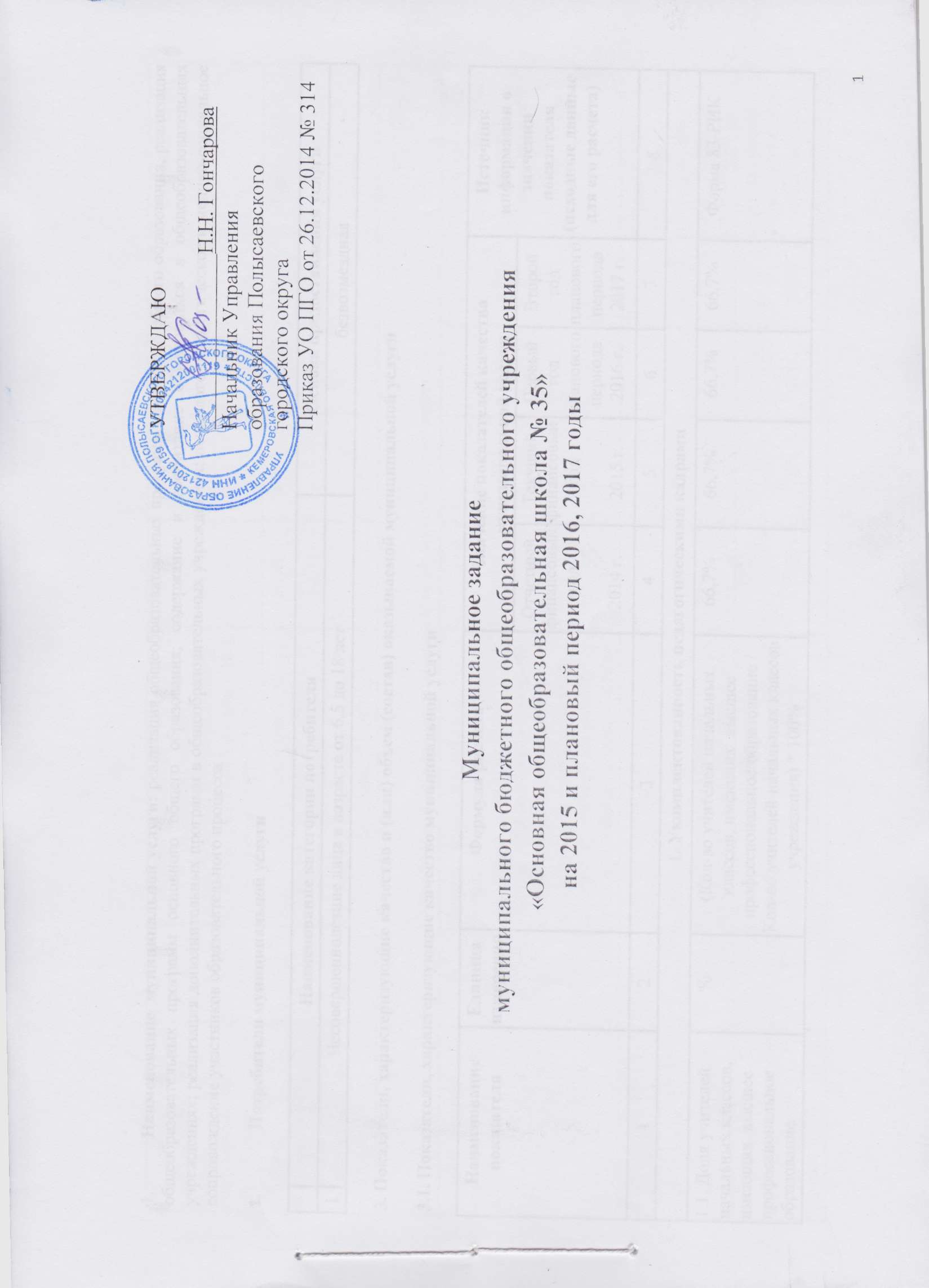 1.           Наименование  муниципальной услуги: реализация общеобразовательных программ начального общего образования, реализация общеобразовательных программ основного общего образования; содержание и воспитание обучающихся в общеобразовательных учреждениях; реализация дополнительных программ в общеобразовательных учреждениях; психолого-педагогическое и медико-социальное сопровождение участников образовательного процесса  2.               Потребители муниципальной услуги3. Показатели, характеризующие качество и (или) объем (состав) оказываемой муниципальной услуги 3.1. Показатели, характеризующие качество муниципальной услуги3.2. Объем муниципальной услуги (в натуральных показателях) 4. Порядок оказания муниципальной услуги4.1. Нормативные правовые акты, регулирующие порядок оказания муниципальной услуги:       4.2. Порядок информирования потенциальных потребителей муниципальной услуги 5. Основания для досрочного прекращения исполнения муниципального задания.Основаниями для досрочного прекращения оказания услуг являются:6. Предельные цены (тарифы) на оплату муниципальной услуги в случаях, если федеральным законом предусмотрено их оказание на платной основе.6.1. Нормативный правовой акт, устанавливающий цены (тарифы) либо порядок их установления: решение Полысаевского городского совета народных депутатов Кемеровской области от 29.03.2011 г. № 39 «Об утверждении прейскуранта платных услуг, предоставляемых муниципальными (автономными и бюджетными) образовательными учреждениями Полысаевского городского округа».6.2. Орган, устанавливающий цены (тарифы): администрация Полысаевского городского округа в лице Управления образования Полысаевского городского округа.6.3. значение предельных цен (тарифов)6.4. Обеспечение государственных гарантий реализации общедоступного и бесплатного начального общего образования и основного общего образования и педагогическим работникам 7. Порядок  контроля за исполнением  муниципального задания, в том числе условия и порядок его досрочного прекращенияКонтроль за оказанием услуг в рамках задания осуществляется посредством сбора и анализа первичной формы ФГСН № ОШ-1 «Сведения о дневном общеобразовательном учреждении на начало учебного года»», формы ФГСН № 76-РИК «Сведения о дневных общеобразовательных учреждениях на начало учебного года»; формы ФГСН 83-РИК «Сведения о численности и составе педагогических работников общеобразовательных школ»; публичных отчетов руководителя учреждения; проведения проверок выполнения муниципального задания.8. Требования к отчетности об исполнении муниципального задания8.1 Форма отчета об исполнении муниципального задания за отчетный финансовый годОтчет об исполнении муниципального задания муниципальным бюджетным общеобразовательным  учреждением «Основная общеобразовательная школа № 35» по состоянию на _________8.2. Сроки предоставления отчетов об исполнении муниципального заданияОтчетность об исполнении муниципального задания формируется с утвержденным порядком составления, рассмотрения, утверждения муниципальных заданий и осуществления контроля их исполнения.8.3. Иные требования к отчетности об исполнении муниципального задания – отсутствуют.9. Иная информация, необходимая для исполнения (контроля за исполнением) муниципального задания – отсутствует.Наименование категории потребителя Основа предоставления услуги1Несовершеннолетние лица в возрасте от 6,5 до 18 лет безвозмезднаяНаименование показателяЕдиница измеренияФормула расчета Значение показателей качества муниципальной услугиЗначение показателей качества муниципальной услугиЗначение показателей качества муниципальной услугиЗначение показателей качества муниципальной услугиИсточник информации о значении показателя (исходные данные для его расчета)Наименование показателяЕдиница измеренияФормула расчета Отчетный финансовый год	2014 г.  Текущийфинансовый год2015 г.Первый год планового периода
2016 г.Второй год планового периода
2017 г.Источник информации о значении показателя (исходные данные для его расчета)123456781. Укомплектованность педагогическими кадрами1. Укомплектованность педагогическими кадрами1. Укомплектованность педагогическими кадрами1. Укомплектованность педагогическими кадрами1. Укомплектованность педагогическими кадрами1. Укомплектованность педагогическими кадрами1. Укомплектованность педагогическими кадрами1. Укомплектованность педагогическими кадрами1.1. Доля учителей начальных классов, имеющих  высшее профессиональное образование%(Кол-во учителей начальных классов, имеющих  высшее профессиональное образование / Кол-во учителей начальных классов учреждения) * 100%66,7%66,7% 66,7%66,7%Форма 83-РИК1.2. Доля учителей 5-9 классов, имеющих  высшее профессиональное образование%(Кол-во учителей 5-11 классов, имеющих  высшее профессиональное образование / Кол-во учителей 5-11 классов учреждения) * 100%91%91%91%91%Форма 83-РИК1.3. Доля  педагогических работников, имеющих первую и высшую категории%(Кол-во педагогических работников, имеющих первую и высшую категории / Кол-во педагогических работников учреждения) * 100%60,9% 69,5%72%76%Форма 83-РИК2. Обеспечение безопасности участников образовательного процесса2. Обеспечение безопасности участников образовательного процесса2. Обеспечение безопасности участников образовательного процесса2. Обеспечение безопасности участников образовательного процесса2. Обеспечение безопасности участников образовательного процесса2. Обеспечение безопасности участников образовательного процесса2. Обеспечение безопасности участников образовательного процесса2. Обеспечение безопасности участников образовательного процесса2.1. Обеспечение пожарной безопасности%Наличие планов эвакуации, укомплектованность первичными средствами пожаротушения,наличие автоматической пожарной сигнализации (АПС) с выводом сигнала на пульт пожарной части, наличие источников наружного противопожарного водоснабжения100%100%100%100%Акты проверки готовности, акты проверки Госпожнадзора2.2. Обеспечение антитеррористической деятельности%Наличие кнопки тревожной сигнализации (КТС), наличие системы видеонаблюдения, наличие пропускного режима, ограждение100%100%100%100%Акты проверки готовности школы, акты проверки антитеррористиче-ской комиссии2.3. Обеспечение санитарно-гигиенических условийНаличие питьевого режима, наличие центральной отопительной системы, наличие водопроводной системы, канализация, лицензированный медицинский кабинет, столовая100%100%100%100%Акты проверки готовности школы, акты проверки Роспотребнадзора3. Качество знаний3. Качество знаний3. Качество знаний3. Качество знаний3. Качество знаний3. Качество знаний3. Качество знаний3. Качество знаний3.1. Успеваемость на всех ступенях обучения%Количество аттестуемых учащихся/кол-во учащихся школы98%99%100%100%Мониторинг качества деятельности 
ОУ3.2.Показатели областного мониторинга в 4 (5) классах) по- русскому языку- математике%(Кол-во учащихся,  выполнивших тестирование / общее кол-во учащихся в 4 классах) * 100%100%98% 100%100%100%100%100%100%Результаты централизованного тестирования3.2.Показатели областного мониторинга в 8 классах) по- русскому языку- математике%(Кол-во учащихся,  выполнивших тестирование / общее кол-во учащихся в 8 классах) * 100%100%98% 100%100%100%100%100%100%Результаты централизованного тестирования3.3. Доля учащихся 9 классов, получивших документ государственного образца об основном общем образовании%(Кол-во учащихся,  получивших документ государственного образца об основном общем образовании / кол-во выпускников 9 классов) * 100% 100%100%100%100%ОШ-13.4. Доля учащихся 9 классов, сдавших ГИА по русскому языку и математике, в общей численности выпускников, участвовавших в ГИА по данным предметам%(Кол-во учащихся 9 классов, сдавших ГИА по математике, русскому языку) / (Кол-во учащихся 9 классов) * 100%100%100%100%100%Протоколы
РЭК3.5. Доля учащихся 9 классов, успешно сдавших ГИА  по обязательным предметам%(Кол-во учащихся 9 классов, успешно сдавших ГИА по обязательным предметам / Кол-во учащихся 9 классов, участвующих в ГИА по данным предметам) * 100%100%100%100%100%Протоколы
РЭК3.6.  Предпрофильная подготовка учащихся 9 классов%(Кол-во учащихся, занимающихся предпрофильной подготовкой)/(общее количество учащихся 9 классов) * 100100%100%100%100%Учебный план, журналы3.7. Доля участников школьных олимпиад%(Кол-во участников школьных олимпиад в 9 классов) / (Кол-во  учащиеся 9 классов) * 100%23%25%25%28%Мониторинг качества деятельности 
ОУ3.8. Доля участников городских, областных олимпиад%(Кол-во участников городских, областных олимпиад в 9 классов) / (Кол-во  учащиеся 9 классов) * 100%12%15%15%18% Протоколы олимпиад3.9. Доля участников городских и областных конкурсов %(Кол-во участников городских, областных конкурсов) / (Общее кол-во  учащиеся школы) * 100%53%55%55%57%Наличие грамот дипломов, сертификатов3.10. Доля участников городских и областных спортивных соревнований%(Кол-во участников городских, областных спортивных соревнований) / (Общее кол-во  учащиеся школы) * 100%33 %39%39%41%Наличие грамот дипломов, сертификатов3.11. Удовлетворенность родителей качеством общего образования %(Кол-во родителей, удовлетворенных качеством общего образования/кол-во опрошенных родителей о качестве общего образования)*100%73%82%84%85%Мониторинг качества деятельности 
ОУ4. Материально – техническое обеспечение4. Материально – техническое обеспечение4. Материально – техническое обеспечение4. Материально – техническое обеспечение4. Материально – техническое обеспечение4. Материально – техническое обеспечение4. Материально – техническое обеспечение4. Материально – техническое обеспечение4.1. Обеспеченность учебным оборудованием в соответствии с требованиями образовательной программы%По материально – техническому обеспечению школы78%79%80%80%Мониторинг качества деятельности ОУ4.2. Наличие свободного доступа к ресурсам сети Интернет%Доля учащихся и работников, имеющих доступ к ресурсам сети Интернет100%100%100%100%Мониторинг качества деятельности ОУ4.3. Обеспеченность обучающихся бесплатными учебниками процент(Кол-во имеющихся  учебников/необходимое кол-во учебников) × 10091%91%100%100%Мониторинг качества деятельности ОУ4.4. Число учащихся, приходящихся на один компьютерчеловек(Кол-во обучающихся/кол-во компьютеров, используемых в учебном процессе) × 10015 чел.15 чел.15 чел.15 чел.Мониторинг качества деятельности ОУ4.5. Обеспеченность спортивными сооружениями (спортзал с душевыми комнатами, спортивные площадки, тренажерный зал)процентНаличие спортзала с душевыми комнатами, спортивных площадок, тренажёрного зала90%90%90%90%Мониторинг качества деятельности ОУ5. Охват горячим питанием5. Охват горячим питанием5. Охват горячим питанием5. Охват горячим питанием5. Охват горячим питанием5. Охват горячим питанием5. Охват горячим питанием5. Охват горячим питанием5.1. Доля школьников, получающих - одноразовое- двухразовое%(Кол-во учащихся, получающих одно – двухразовое питание)/(общее количество учащихся школы) * 10056%12%65%14%67%14%68%14%Мониторинг качества деятельности ОУ6.  Обеспечение реализации дополнительных образовательных программ6.  Обеспечение реализации дополнительных образовательных программ6.  Обеспечение реализации дополнительных образовательных программ6.  Обеспечение реализации дополнительных образовательных программ6.  Обеспечение реализации дополнительных образовательных программ6.  Обеспечение реализации дополнительных образовательных программ6.  Обеспечение реализации дополнительных образовательных программ6.  Обеспечение реализации дополнительных образовательных программ6.1. Доля педагогов, обеспечивающих реализацию дополнительного образованияпроцент(Имеющееся кол-во педагогов дополнительного образования)/(необходимое кол-во педагогов дополнительного образования) × 100100%100%100%100%Гражданско-правовые договоры6.2. Доля детей, посещающих кружки и секции %(Кол-во учащихся, посещающих кружки и секции/ общее количество учащихся школы) * 10095%97%97%98%Мониторинг качества деятельности ОУ7.Психолого-педагогическое и медико-социальное сопровождение участников образовательного процесса7.Психолого-педагогическое и медико-социальное сопровождение участников образовательного процесса7.Психолого-педагогическое и медико-социальное сопровождение участников образовательного процесса7.Психолого-педагогическое и медико-социальное сопровождение участников образовательного процесса7.Психолого-педагогическое и медико-социальное сопровождение участников образовательного процесса7.Психолого-педагогическое и медико-социальное сопровождение участников образовательного процесса7.Психолого-педагогическое и медико-социальное сопровождение участников образовательного процесса7.Психолого-педагогическое и медико-социальное сопровождение участников образовательного процесса 7.1. Доля педагогов, обеспечивающих психолого-педагогическое сопровождение участников образовательного процессапроцентИмеющееся количество педагогов, обеспечивающих психолого-педагогическое сопровождение/ необходимое количество педагогов) × 100100%100%100%100%Гражданско-правовые и трудовые договоры7.2. Количество учащихся, получивших консультативно диагностическую помощь через психолого-медико-педагогическую комиссию человекКоличество учащихся123139142147Мониторинг качества деятельности ОУНаименование  показателя Единица измеренияЗначения показателей объема муниципальной услугиЗначения показателей объема муниципальной услугиЗначения показателей объема муниципальной услугиЗначения показателей объема муниципальной услугиИсточник информации о значении показателя (исходные данные для его расчета)Наименование  показателя Единица измеренияОтчетный  финансовый год2014 г.Текущий  финансо-вый год2015 г.Первый год планового периода2016 г.Второй год планового периода2015 г.Источник информации о значении показателя (исходные данные для его расчета)1. Среднегодовое число детей, получающих начальное общее, основное общее образованиеодин ученик413 435445445ОШ-12. Эффективность расходования бюджетных средств(Кол-во израсходованных учреждением бюджетных средств / Кол-во выделенных средств учреждению) * 100%100%100%100%100%Мониторинг качества деятельности ОУ3. Охват детей в возрасте 6,5-18 лет общим образованием(Кол-во детей в возрасте 6,5-18 лет, обучающихся в школе / Общее кол-во детей в возрасте 6,5-18 лет в микрорайоне школы) * 100%100%100%100%100%ОШ-1, данные учета по микроучасткам4. Коэффициент загруженности общеобразовательного учреждения(Кол-во учащихся учреждения / проектную мощность учреждения, согласованную с Роспотребнадзором) * 100%92%96%98,8%98,8%ОШ-15. Наполняемость классовЧеловек 22,923,62424ОШ-16. Сохранность контингента учащихся%100%100%100%100%Списки учащихсяНормативные правовые акты, регламентирующий оказание услуги1)   Закон Российской Федерации от 29 декабря 2012 г. № 273 «Об образовании в Российской Федерации»;2)   Приказ Министерства образования и науки Российской Федерации от 30 августа 2013 г. № 1015 «Об утверждении порядка организации и осуществления образовательной деятельности по основным общеобразовательным программам – образовательным программам начального общего, основного общего и среднего общего образования»;3)   Постановление Главного государственного санитарного врача Российской Федерации от 29 декабря 2010 г. № 189 «Об утверждении СанПиН 2.4.2.2821-10 «Санитарно-эпидемиологические требования к условиям и организации обучения в общеобразовательных учреждениях»;4)   Постановление Главного государственного санитарного врача Российской Федерации от 23 июля 2008 г. N 45 «Об утверждении СанПиН 2.4.5.2409-08 «Санитарно-эпидемиологические требования к организации питания обучающихся в общеобразовательных учреждениях, учреждениях начального и среднего профессионального образования»;5)  Устав МБОУ «Школа № 35»;6)  Локальные правовые акты учреждения;7)    Правила и нормы охраны труда, техники безопасности и противопожарной защиты;8) Решение Полысаевского городского совета народных депутатов Кемеровской области от 29.03.2011 г. № 39 «Об утверждении прейскуранта платных услуг, предоставляемых муниципальными (автономными и бюджетными) образовательными учреждениями Полысаевского городского округа»;9) Положение о формировании муниципального задания в отношении муниципальных учреждений в финансовом обеспечении выполнения муниципального задания, утвержденного постановлением администрации Полысаевского городского округа от 03.03.2011 г. № 251 «О порядке формирования муниципального задания в отношении бюджетных учреждений и финансового обеспечения выполнения муниципального задания»;10) Приказ городского управления образования г.Полысаево от 08.12.2011 г. № 340 «Об утверждении перечня муниципальных услуг, оказываемых муниципальными учреждениями, подведомственными городскому управлению образования г.Полысаево» Способ информированияСостав размещаемой (доводимой) информацииЧастота обновления информации1. Средства массовой информации1.    информация о проводимых мероприятиях в ОУПо мере необходимости2. На сайте муниципального бюджетного общеобразовательного учреждения (далее – МБОУ)1)      наименование учреждения;2)      ФИО  руководителя;3)      полный адрес; 4)      телефон;5)      устав МБОУ;6)      свидетельство о государственной регистрации МБОУ;7)      номер и дата выдачи лицензии на право ведения образовательной деятельности; 8)    номер свидетельства о государственной аккредитации; 9)    перечень документов для регистрации детей; 10)    информация о дополнительных образовательных программах и дополнительных образовательных услугах;11)    информация о расположении и проезде к образовательному учреждению; 12)       правила приема в ОУ;13)       перечень документов, которые необходимо представить для поступления в образовательное учреждениеИнформация на сайте оперативно обновляется при любых изменениях в перечисленной документации3. В фойе ОУ на стендах1)   устав образовательного учреждения; 2)    правила внутреннего распорядка;3)    копия лицензии, свидетельства о государственной аккредитации образовательного учреждения;4)   перечень документов, которые необходимо представить для поступления в образовательное учреждение;5)  информация о дополнительных образовательных услугах, оказываемых учреждением, и их стоимости, копия договора об оказании платной образовательной услуги;6)  информация о наименовании, адресе, телефонах, сайте в сети Интернет вышестоящего органа управления образованием;7)  информация о режиме работы медицинского пункта, столовой.Информация на стендах оперативно обновляется при любых изменениях в перечисленной документации. 4. Индивидуальная работа с родителямиЗаключение договоров о сотрудничестве, знакомство с нормативно-правовыми документами регламентирующих работу ОУ.По мере необходимости6. Родительские собрания, публичный докладИнформация о результатах контроля над выполнением муниципального задания, отчет о выполнении муниципального заданияНе менее 1 раза в годОснование для приостановления или прекращения исполнения муниципального заданияОснование для приостановления или прекращения исполнения муниципального заданияПункт, часть, статья и реквизиты нормативного правового акта1.Реорганизация МБОУ «Школа № 35»Закон РФ от 29 декабря 2012 г. N 273 «Об образовании в Российской Федерации», статья 22  части 10, 112.Ликвидация МБОУ «Школа № 35»Закон РФ от 29 декабря 2012 г. N 273 «Об образовании в Российской Федерации», статья 22  части 10, 113. Аннулирование лицензии на право ведения образовательной деятельностиЗакон РФ от 29 декабря 2012 г. N 273 «Об образовании в Российской Федерации», статья 22  части 10, 114.Инициатива  родителей (законных представителей) воспитанникаЗаявление родителей (законных представителей) учащегосяНаименование муниципальной услугиЦена (тариф), единица измерения (рубль)1. Изобразительная деятельность, работа с тканью                         50 руб. – стоимость одного занятия2. Хореография, музыкальная деятельность60 руб. – стоимость одного занятия3. Подготовка детей к школе50 руб. – стоимость одного занятия4. Занятия в кружках различной направленности50 руб. – стоимость одного занятия5. Изучение специальных дисциплин сверх часов и сверх программ70 руб. – стоимость одного занятия6. Репетиторство обучающихся другого образовательного учреждения75 руб. – стоимость одного занятияНаименование показателейСтупени обученияНорматив субвенций в 2015 году, рублиИсточник информации о значении показателя (исходные данные для его расчета)1. Обучение в общеобразовательной организации основного общего образования1 – 4 классы30 252,1Приказ департамента образования и науки Кемеровской областиот 26.12.2014 № 22571. Обучение в общеобразовательной организации основного общего образования5 – 9 классы24 873,0Приказ департамента образования и науки Кемеровской областиот 26.12.2014 № 22572. Обучение на дому детей, нуждающихся в длительном лечении, детей – инвалидов, которые по состоянию здоровья не могут посещать образовательные организации1 – 4 классы103 711,3Приказ департамента образования и науки Кемеровской областиот 26.12.2014 № 22572. Обучение на дому детей, нуждающихся в длительном лечении, детей – инвалидов, которые по состоянию здоровья не могут посещать образовательные организации5 – 9 классы131 385,9Приказ департамента образования и науки Кемеровской областиот 26.12.2014 № 22573. Обучение детей – инвалидов с использованием дистанционного обучения 1 – 4 классы245302,3Приказ департамента образования и науки Кемеровской областиот 26.12.2014 № 22573. Обучение детей – инвалидов с использованием дистанционного обучения 5 – 9 классы298077,1Приказ департамента образования и науки Кемеровской областиот 26.12.2014 № 22573. Размер учебных расходов на 1 учащегося1 – 9 классы694,8Приказ департамента образования и науки Кемеровской областиот 26.12.2014 № 2257Формы контроляФормы контроляПериодичностьОрганы (лица), осуществляющие контроль за оказанием услуги1.Представление отчетности об исполнении муниципального задания1раз в год Управление образования Полысаевского городского округа2.Проведение опроса родителей по вопросу удовлетворенности  качеством предоставления услуг1 раз в годУправление образования Полысаевского городского округа 3.Проверка правомерного и целевого использования бюджетных средств, выделенных на финансовое обеспечение  исполнения муниципального задания 1 раз в кварталУправление образования Полысаевского городского округа 4.Проверка состояния имущества, используемого в деятельности учреждения1 раз в год Комитет  по управлению муниципальным имуществом (по согласованию)Наименование показателяЕдиница измеренияЗначение, утвержденное в муниципальном задании на отчетный финансовый годФактическое значение за отчетный финансовый годХарактеристика причин отклонения от запланированных значенийИсточники информации о фактическом значении показателя1. 